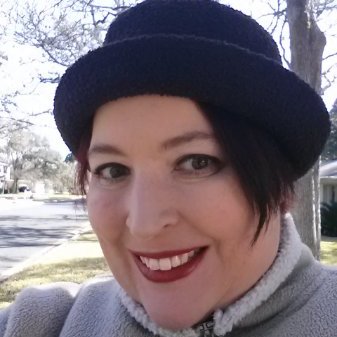 Chairperson for the Education Special Interest Group for the International Game Developer Association (IGDA).

Suzanne possess a strong passion for education and providing new and engaging opportunities for students to access curriculum at the university level with a focus on creating diverse curriculum that is accessible to the largest population of students.Her experience includes:SHIFT Digital Education                                                  (2011 – Present)Founder &ChairInternational Game Developers Association Game Education SIG    (2010 – Present)ChairCelia Morgana and the Pirates of the Dragon Clan                   (2014 – Present)Young Adult AuthorEdugaming Conference                                                                  (2013 – Present)ConsultantGame Education Network                                                             (2008 - 2010)EditorGame Education Summit                                                            (2007 – 2010)DirectorWomen’s Game Conference                                                     (Jun 2005 – October 2005)Conference DirectorGlobal Fund for Women                                                              (1998 – 1999)Independent ConsultantSpeak Up! Leadership Program for Girls                                   (1997 – 1999)Board Member, Program FacilitatorTeacher’s Curriculum Institute                                                    (1996 – 1998)Marketing ManagerAsia Society                                                                                     (1994 – 1996)Program Manager